Suunnitelma nuorten koskemattomuudesta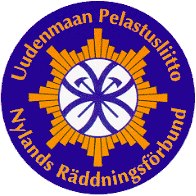 xxx VPKxx.xx.2021Suunnitelman tarkoitusTurvata lapsen/nuoren henkilökohtaista koskemattomuutta ja edistää lapsen ihmis- ja perusoikeuksien toteutumista, ja samanaikaisesti lapsen turvallista kasvua, kehitystä ja hyvinvointia.Suojella lapsia/nuoria seksuaalirikoksilta sekä muilta lapsen turvallista kasvua uhkaavilta tekijöiltä (mm. väkivalta- ja huumausainerikollisuus)Kunnioittaa vapaaehtoisen yksityisyyden suojaa sekäluoda oikeasuhteinen ja tarkoituksenmukainen menettely sekä palokuntien että viranomaisten kannalta.On tärkeää, että yhteiset säännöt lasten ja nuorten kanssa toimimiseen ovat mahdollisimman yksityiskohtaiset, selkeät ja kaikki ovat niihin sitoutuneet. Säännöt suojaavat myös aikuisia ja kouluttajia mahdollisilta epäilyiltä ja antavat heille turvallisen mielen toimia sääntöjen sallimissa rajoissa. Epäasiallisen käytöksen tilanteiden selvittäminen on helpompaa, kun palokunnassa voidaan vedota allekirjoitettuihin sääntöihin.Suunnitelman taustalla on laki lasten kanssa toimivien vapaaehtoisten rikostaustan selvittämisestä (148/2014). Suunnitelman laatimisessa on hyödynnetty SPEK:n suosittelemaa ohjetta, jonka ovat tuottaneet nuoriso-, liikunta- ja sosiaali- ja terveysalan kattojärjestöjen Allianssi, Valo ja SOSTEn sekä kulttuurialan toimijoita edustavan Taiteen edistämisen keskus Taike. Myös palokuntien jo olemassa olevia ohjeistuksia on hyödynnetty tämän ohjeistuksen tekemisessä, samoin Väestöliiton tuottamaa Et ole yksin -aineisto urheiluseuroille.
”Toimitaan lasten ja nuorten edun mukaisesti. Lasten ja nuorten turvallisuus on tärkeintä. Huolehditaan, että mahdollinen häirintä tai hyväksikäyttö eivät jatku. Mikäli aikuisen käyttäytyminen alkaa liukua väärään suuntaan, se otetaan puheeksi tämän kanssa välittömästi. Mikäli nuoren käyttäytyminen aikuista kohtaan on epäasiallista, asiaan puututaan heti. Jos kyseessä on vakavampi epäily häirinnästä tai hyväksikäytöstä, mahdollisen uhrin ja tekijän välinen kanssakäyminen katkaistaan, kunnes asia on selvitetty. Jos lapsen tai nuoren vanhemmat eivät ole tietoisia tilanteesta, heihin otetaan yhteyttä. Jos teko tai sen yritys täyttää rikoslain kuvauksen, ollaan viipymättä yhteydessä poliisiin ja lastensuojeluviranomaiseen.”
Nuorten koskemattomuuden turvaaminen
Nuoriso-osaston harjoitukset, leirit ja muut tapahtumat suunnitellaan siten, että paikalla on aina kaksi täysi-ikäistä toimihenkilöä. Mikäli tämä ei onnistu, tekee osaston johto tapahtumalle omat ohjeensa, jos tapahtuman luonne muutoin estää nuoren henkilökohtaisen koskemattomuuden turvaamisen.Nuoriso-osaston kouluttajat osallistuvat koulutuksiin, joissa käsitellään nuorten kanssa toimimista ja seuraa nuorisotyön kehittymistä. Kouluttajat pyrkivät omalla toiminnallaan vahvistamaan avointa ja nuoren koskemattomuutta kunnioittavaa ilmapiiriä. Uusille kouluttajille tehdään nuorten kanssa toimimisen pelisäännöt selviksi ja heitä ohjataan ja tuetaan nuorten kanssa toimimisessa. Jokainen uusi kouluttaja tulee myös perehdyttää osaston toimintatapoihin ja pyytää kuittaus perehdytyksen jälkeen.Nuoriso-osasto laatii erillisen materiaalin (tai käyttää tätä materiaalia), joka käydään läpi nuoriso-osastossa myös satunnaisesti kouluttaville.Nuoriso-osaston kouluttajaksi hakeutuva haastatellaan ja perehdytetään siten, että hän ymmärtää nuoren koskemattomuuteen ja turvallisuuteen vaikuttavat asiat.Kun nuoriso-osaston johtaja/kouluttaja siirtyy palokunnasta toiseen, siirtymissyy tarkastetaan edellisestä palokunnasta.Häirintää ehkäisevää ilmapiiriä vahvistetaan ohjeistuksella sekä julkisesti tiedottamalla. Ohjeistus on kaikkien luettavissa VPK:n nettisivuilla/asemalla/jossain mihin kaikilla pääsy.Rikostaustojen selvittäminenSuomessa on ollut vuodesta 2003 voimassa laki lasten kanssa työskentelevien rikostaustan selvittämisestä (504/2002). Se koskee lasten parissa työ- ja virkasuhteessa tehtävää työtä. Laki velvoittaa työnantajan tarkistamaan työntekijän rikostaustan laissa mainituissa tilanteissa.Toukokuussa 2014 voimaan tullut laki lasten kanssa toimivien vapaaehtoisten rikostaustan selvittämisestä (148/2014) koskee lasten parissa tehtävää vapaaehtoistyötä. Se antaa toiminnan järjestäjälle, kuten yhdistykselle tai elinkeinonharjoittajalle, mahdollisuuden tietyin edellytyksin selvittää vapaaehtoisen rikostausta.Lain tarkoituksena on turvata lapsen perus- ja ihmisoikeuksien toteutumista sekä suojella lasta seksuaaliselta hyväksikäytöltä ja riistolta, kuten myös muulta vakavalta väkivaltarikollisuudelta ja houkuttelulta huumeiden käyttöön. Lasten turvallisuutta ja koskemattomuutta edistetään kuitenkin parhaiten toimintatapoja kehittämällä.Vapaaehtoisen rikostaustan selvittäminen on vain täydentävä, lasten turvallisuutta varmistava, toimenpide. Sillä pyritään estämään sellaisten henkilöiden toimiminen lasten parissa vapaaehtoisena, jotka ovat aiemmin syyllistyneet lasten turvallisuutta vaarantaviin seksuaali-, väkivalta- ja huumausainerikoksiin. Tietoisuus siitä, että rikostausta voidaan selvittää, auttaa ehkäisemään ongelmia.Ohje rikostaustojen selvityksestä erikseen.Mitä epäasiallinen käytös on tai ei oleEpäasiallista käytöstä on esimerkiksi:nimittelyseksuaalisesti vihjailevat eleet tai ilmeetvartaloa, pukeutumista tai yksityiselämää koskevat huomautukset tai kysymyksetseksuaaliseksi tarkoitettu koskettelu, kuten nipistely, suutelu, puristeluhalventavat ja ”ronskit” seksistiset vitsit sekä epäasialliset seksuaalisuuteen liittyvät puheetseksuaalissävytteiset puhelinsoitot, tekstiviestit, sähköpostit ja kirjeet, tai muut yhteydenototseksuaaliseen kontaktiin pakottaminen tai siihen painostaminensuosiminen, kiusaaminen tai muu alistaminenmuista nuorista eristäminentoistuva ns. epämieluisien tehtävien suorituttaminensyrjintä sukupuolesta, etnisestä taustasta, kielestä, kansalaisuudesta, iästä, vammaisuudesta, seksuaalisesta suuntautumisesta, uskonnosta, vakaumuksesta tai muusta henkilöön liittyvästä syystäEpäasiallista käytöstä ei ole:tavanomaiseen koulutustoimintaan liittyvä ohjaus, mm. käskyt ja komentaminenkoulutustoimintaan liittyvä kosketus, esimerkiksi haavasidontaa kouluttaessa
Erityisesti tulisi huomioida epäasialliset vitsit ja kielenkäyttö täysi-ikäisten toimihenkilöiden kesken, kun palokuntanuoria on läsnä.Myös nuorten keskinäinen koskettaminen tulisi huomioida ensiapukoulutuksessa, erityisesti iältään nuorempien kanssa.Aikuinen ottaa aina vastuun nuorten hyvinvoinnin huolehtimisesta ja rajojen kunnioittamisesta.Yksinkertaistettuna, ei tarkoittaa aina ei, ja vain kyllä tarkoittaa kyllä, nuori päättää.Minkälaisia asioita voi nuoriso-osastoissa seurata?
Seuraa ja kuuntele nuoria, aikuinen saattaa huomata, että pinnan alla tapahtuu jotain.Toisaalta häirintää voi olla todella vaikeaa havaita, se ei välttämättä näy päälle päin mitenkään. Silloin voi yrittää havainnoida esim. kehon kieltä, vetäytyykö nuori, pelästyy kosketusta, vaihtaa kiusallista puheenaihetta jne.Kiinnitä huomiota väisteleekö nuori tiettyä aikuista? Lähtee pois samasta tilasta?Viettääkö nuori epätavallisen paljon aikaa jonkun aikuisen kanssa, on ehkä juuri hieman liian lähellä, puhuu jonkun aikuisen kanssa toisella lailla. Syntyykö osastoissa ”kuppikuntia”, joku jää joukosta ulos?Somessa tapahtuvaa häirintää tai vaikkapa epätoivottuja kuvia on vaikeaa nähdä ja jäljittää, samoin kuin somessa tapahtuvaa kiusaamista. -> Nuorille voi myös antaa tietoa siitä, minkälaista häirintä somessa voi olla.Nuorilta voi kysyä suoraan asioista, luoda avointa puhumisen kulttuuria.

Nuoret ovat todella hyviä pitämään salaisuuksia, tarkoituksella ja tarkoittamatta, ja kiinni pääseminen niihin on vaikeaa. Monet nuoret pitävät omaa palokuntaansa kuin toisena perheenä, senkin takia epäasialliseen käytökseen tai vastaavaan on vaikea päästä puuttumaan, nuori tuntee pettävänsä oman ”porukkansa” kertoessaan asioista eteenpäin. Nuori saattaa miettiä ja pelätä seurauksia: mitä nyt tapahtuu? Saavatko kaikki tietää? Mitä jos olenkin väärässä, mitä jos minulle nauretaan tai jään porukasta ulos?Epäasiallisen käytöksen ennaltaehkäisy lähtee siitä, että palokunnan johto/vastuuhenkilöt ottavat aktiivisen roolin. Tämä tarkoittaa esim. sitä, että palokunta viestii nuorille, vanhemmille, kouluttajille, kaikille että palokunnassa ei suvaita minkäänlaista häirintää tai kiusaamista. Lisäksi palokunta antaa selkeän tavan raportoida häirinnän kokemuksista.
Jos valta-asemassa olevat vain passiivisesti seuraavat sivusta häirintää ja kiusaamista ja ovat hiljaa tai jopa kieltävät asian, se kaikki luo nuorille vaikutelmaa, että häirintä on hyväksyttävää. On tärkeää, että palokunnissa viestitään selkeästi toiminnan arvoista, ja siitä mikä palokunnassa on sallittua ja mikä ei. Kun näitä asioita pidetään esillä, siten myös kannustetaan yksilöitä puhumaan, jos jokin koetaan palokunnan arvojen vastaiseksi. Myös osastojen ohjaajat voivat pitää näitä asioita esillä, silloinkin on helpompi tulla puhumaan, jos joku mietityttää. ”Meillä kaikki saavat harrastaa ilman pelkoa tulla kiusatuksi tai häirityksi. Meillä kaikki saavat olla omia itsejään, ilman pelkoa kiusaamisesta, syrjinnästä tai häirinnästä.”Hyväksyminen ja käyttöönotto
Ohje on hyväksytty käyttöön palokunnan hallituksen kokouksessa xx.xx.2021. Muutoksista tähän ohjeeseen päättää palokunnan hallitus.